5th North East Region Difficult Airway Society (NERDS) WorkshopThursday 5th March 2020Institute of Transplantation, Level 4Freeman Hospital, Newcastle upon TyneCourse aims:To allow delegates to learn, refresh or update skills in managing the difficult airwayTo provide practical hands-on experience in common difficult airway techniquesTo discuss real-life difficult cases and role of human factors in managing the difficult airway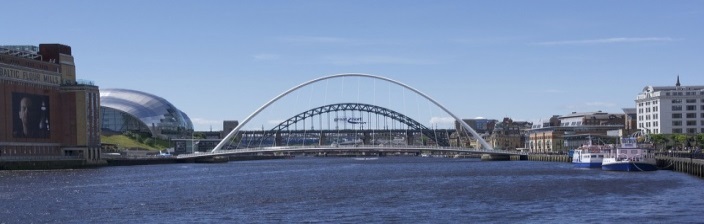                 A programme of lectures and workshops covering: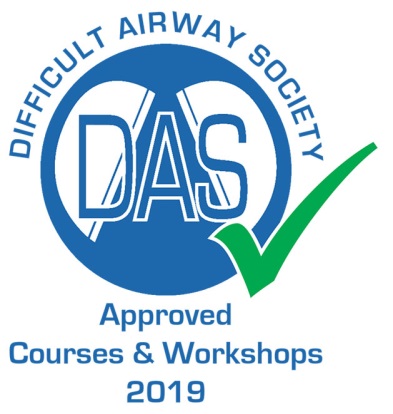                        Paediatric airway                Airway exchange techniques, staged extubation                Oral & nasal flexible bronchoscopic intubation                       Simulated scenarios                       Difficult obstetric airway                       Tracheostomy trouble-shooting                       Videolaryngoscopy                       Front of Neck airway (surgical cricothyroidotomy)                       Case based discussions                       Shared airway techniques – jet ventilation, High Flow Nasal Oxygen                       Surgeon’s perspective on the difficult airway                       Decision-making and human factors considerations 5 CPD points applied forTo book please visit: https://bookcpd.com/course/nerds-5th-airway-workshopCourse fees including lunch and refreshments:Consultants: £150;        Trainees and SAS doctors:  £125;       Allied health professionals: £100